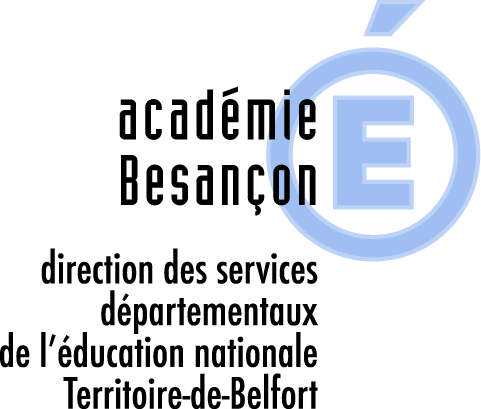 École :								Classe : Nom et prénom de l’élève :				Date de naissance :……/……/…………